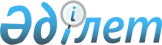 О государственных фондах охраны окружающей среды Республики КазахстанПостановление Правительства Республики Казахстан от 1 апреля 1998 г. N 280

      В соответствии с Законом Республики Казахстан от 15 июля 1997 г. Z970160_ "Об охране окружающей среды" (Ведомости Парламента Республики Казахстан, 1997 г., N 17-18, ст. 213) и в целях реализации единой экологической политики государства и его стратегических планов устойчивого развития Правительство Республики Казахстан ПОСТАНОВЛЯЕТ: 

      1. (Пункты 1-6 утратили силу - постановлением Правительства РК от 5 марта 2002 г. N 272 P020272_ ) 

      7. Признать утратившими силу: 

      постановление Кабинета Министров Республики Казахстан от 15 октября 1993 г. N 1024 "О фондах охраны природы в Республике Казахстан" (САПП Республики Казахстан, 1993 г., N 41, ст.482); 

      постановление Кабинета Министров Республики Казахстан от 5 октября 1994 г. N 1113 "О внесении дополнений и изменений в постановление Кабинета Министров Республики Казахстан от 15 октября 1993 г. N 1024" (САПП Республики Казахстан, 1994 г., N 41, ст.448); 

      постановление Кабинета Министров Республики Казахстан от 29 июня 1993 г. N 549 "Об утверждении порядка оплаты и использования средств государственной экологической экспертизы в Республике Казахстан". 

 

     Премьер-Министр     Республики Казахстан
					© 2012. РГП на ПХВ «Институт законодательства и правовой информации Республики Казахстан» Министерства юстиции Республики Казахстан
				